A Blessing for Our Advent Wreath at Home This week Advent begins, and we have made an Advent Wreath for our Family Prayer Space. We know that the next four weeks is a time for getting ready for Christmas. We are all waiting and hoping for lots of things to happen at Christmas and we pray that this Advent Wreath will remind us that the most important thing that happens at Christmas is that Jesus is born in Bethlehem. As our nights grow longer and our days grow shorter, we remember God's promise to our world: that Christ, our Light and our Hope, will come. We PrayLoving God, We ask you to bless this wreath. May it remind us always of the coming of Jesus at Christmas 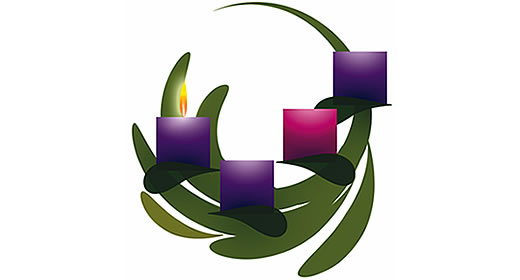 As the light from the candles on this wreath increase, so may the light of Christ grow stronger and brighter in our hearts. May the blessing of Christ come upon us, brightening our way and giving us hope. We may our prayer through Christ, Our Lord.	Amen The youngest child lights the first purple candle Lord God, we light this candle to thank you for the gift of your Son, Jesus Christ, who is the light of the world. We give you thanks and praise in Jesus' name, because he lives and reigns with you in your glory, and in the unity of the Holy Spirit. Amen. Our Father, who art in heaven…. God our Father, our family has begun our Advent preparation. Be with us as we learn more about this holy time of year. May we watch in prayer, may we listen in hope, may our hearts be filled with wonder and may we praise you always. 	Amen